Ссылка на сайт Южно-Уральской торгово-промышленной палаты: http://tpp74.ru/help-pred/exporter/ЭкспортерамЭкспортерамПолезные ресурсы и материалы: Дистанционное обучение по основам экспортной деятельностиДеловые советы по сотрудничеству со странами при ТПП РФЗащита внутреннего рынкаИнструкция "Инструменты защиты внутреннего рынка: в помощь экспортерам"Меры государственной поддержки по выходу предприятий Челябинской области на внешние рынки Поиск иностранных деловых партнеров через торговые представительства РФПоиск партнеров и рынков сбыта Портал "Экспортеры России"Портал внешнеэкономической информацииПредставительства ТПП России за рубежомРекомендации по экспорту российских продуктов питания в КНРРоссийский экспортный центрСводный реестр институтов и инструментов поддержки и развития ВЭДСтраховая поддержка экспортаТаможенные тарифы зарубежных странТКС.ру: всё о таможнеФедеральная таможенная служба РФФинансовой поддержки экспорта Фонд содействия кредитованию малого предпринимательства Челябинской областиПолезные ресурсы и материалы: Дистанционное обучение по основам экспортной деятельностиДеловые советы по сотрудничеству со странами при ТПП РФЗащита внутреннего рынкаИнструкция "Инструменты защиты внутреннего рынка: в помощь экспортерам"Меры государственной поддержки по выходу предприятий Челябинской области на внешние рынки Поиск иностранных деловых партнеров через торговые представительства РФПоиск партнеров и рынков сбыта Портал "Экспортеры России"Портал внешнеэкономической информацииПредставительства ТПП России за рубежомРекомендации по экспорту российских продуктов питания в КНРРоссийский экспортный центрСводный реестр институтов и инструментов поддержки и развития ВЭДСтраховая поддержка экспортаТаможенные тарифы зарубежных странТКС.ру: всё о таможнеФедеральная таможенная служба РФФинансовой поддержки экспорта Фонд содействия кредитованию малого предпринимательства Челябинской области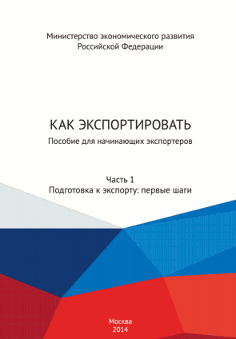 